18 мая 2022 годаПо индивидуальному графику соревнований на площадках.19 мая 2022 годаПо индивидуальному графику соревнований на площадках.В день чемпионата, после завершения компетенции и подведения итогов заполнить Яндекс таблицу по факту, приехавших на площадку  участников.Учреждения – площадки проведения прописаны и количество необходимых строк заполнено, выделено цветом. Просьба! Фильтры не ставить, строки и колонки НЕ удалять.ПОИСК наименования площадок ОСУЩЕСТВЛЯТЬ ТОЛЬКО через  Ctri + F (нашли и заполняете, они расположены друг за другом по распоряжению!!!)ССЫЛКА на таблицу для заполнения: https://disk.yandex.ru/edit/d/tCW6RtqKKfkqU5ch3WQfjyPegnqahzm72s0qoIz-cKg6bjJWU0VYU29DUQ Регистрационные номера проставляются в соответсвии с перечнем площадок проведения, утвержденным  распоряжением № Р-289  от 22.04.2022 Министерства образования Московской области «О проведении VIII Московского областного чемпионата «Абилимпикс» в 2022 году».Протоколы сканированные направляем на наш адрес abilympics.mo@ya.ru в теме письма: «компетенция», «возрастная категория», площадка проведения.Согласие на обработку персональных данных собираете, оставляете себе – нам направлять НЕ надо. Если оно отсутствует – плохо, но не критично. Школьники не читают документы. Вы на площадке можете не напрягаться. Нам на сайте, они разрешили использовать свои данные. Это для подстраховки Вашей работы на площадке с их персональными данными.Наградная : медали и сертификаты. Подарочные карты или подарки ТОЛЬКО за 1 место! Дополнительные поощрения от работодателей одобряются.Сертификаты в этом году неудачные, в печать идут глянцевые, это плохо. Рекомендую заполнять вручную, если есть красивый почерк.Направлю дополнительно на площадки дипломы в электронном виде – если проще, можно распечатать, они с моим факсимиле.С уважением, Липатова Н.Ю.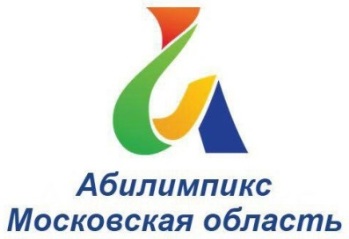 РЕГЛАМЕНТМосковского областного чемпионата«Абилимпикс» - 202218-19 мая 2022 годаРЕГЛАМЕНТМосковского областного чемпионата«Абилимпикс» - 202218-19 мая 2022 годаВремяМероприятие8:00-9:00Сбор волонтеров.8:00-10:00Прибытие участников, экспертов, гостей. Регистрация.Регистрация участников Деловой программы.Регистрация на сайте участника обязательна для присутствия на площадке. Организаторы должны сверить по сводной наличие регистрации на сайте: зелёным выделены принятые заявки, Жёлтым-нужно внести изменения, Серым - не зарегистрировались на сайте!!!!!  Участники, у которых нет заявки в Личном кабинете (мы не видим заявки) или нужно внести изменения, должны зарегистрироваться или внести недостающие данные  непосредственно на площадке и сообщить в ЦРДА, для дальнейшего подтверждения ее регистрации и изменения на статус «принят».Эксперты, для получения сертификата, привозят с собой действующее удостоверение эксперта или ксерокопию. Срок действия удостоверения 3 года.Кофе-брейк. Инструктаж по технике безопасности участников. Жеребьевка. 10.00-10.20Актовый зал с видеоподключениемВидеотрансляция промо - ролика. Промо-ролик от Московской области направим ближе к чемпионату.https://disk.yandex.ru/i/D4ykmJmyWPeb7w  - Бугаев Александр Вячеславович, заместитель министра просвещения РФhttps://disk.yandex.ru/i/kEFIOmCZriQojQ  - Грибанов Игорь Николаевич, руководитель Национального центра «Абилимпикс»Открытие Московского областного Чемпионата Абилимпикс. Представление участников по компетенциям.9.30-13.00Площадки по компетенциямЗнакомство с площадкой, начало соревнований. Выполнение первой части конкурсных заданий (в связи со спецификой выполнения конкурсного задания площадки могут менять регламент, под особенности проведения компетенции).11.00-13.00Площадки по компетенциямПрофориентационная программа, развлекательная программа, мастер-классы  для  гостей (по индивидуальному плану площадок).11.00-12.30Главная площадкаДеловая программа  на базе ГБПОУ МО «Балашихинский техникум», ссылка на подключение: https://e-learning.tspk-mo.ru/seo/videoconf/invite/MTQ4MDgyNzktNDg2OC0wLUV1cm9wZS9Nb3Njb3c%3D 13.00-13.40Обед. Выступление творческих коллективов (по индивидуальному плану площадки проведения).14.30-16.40Площадки по компетенциямВыполнение второй части конкурсных заданий.16.40-17.00Площадки по компетенциямПодведение итогов чемпионата дня. Обмен опытом и мнениями участников и экспертов Чемпионата. Вручение сертификатов участникам и экспертам, волонтерам Чемпионата.17.00-18.00Площадки по компетенциямЦеремония награждения победителей и призеров Чемпионата, закончивших соревнования. Вручение дипломов, сертификатов, подарков.Отъезд участников и экспертов и сопровождающих Чемпионата.ВремяМероприятие8:00-9:00Сбор волонтеров.9:00-10:00Прибытие участников, экспертов, гостей. Регистрация, кофе-брейк. Инструктаж по технике безопасности участников. Жеребьевка. 10.00-10.20Актовый зал с видеоподключениемВидеотрансляция промо - ролика. Представление участников по компетенциям.10.30-13.00Площадки по компетенциямЗнакомство с площадкой, начало соревнований. Выполнение первой части конкурсных заданий (в связи со спецификой выполнения конкурсного задания площадки могут менять регламент, под особенности проведения компетенции).11.00-13.00Площадки по компетенциямПрофориентационная программа, развлекательная программа, мастер-классы  для  гостей (по индивидуальному плану площадок).13.00-13.40Обед. Выступление творческих коллективов (по индивидуальному плану площадки проведения).14.30-16.40Площадки по компетенциямВыполнение второй части конкурсных заданий.16.40-17.00Площадки по компетенциямПодведение итогов чемпионата. Обмен опытом и мнениями участников и экспертов Чемпионата. Вручение сертификатов участникам и экспертам, волонтерам Чемпионата.17.00-18.00Площадки по компетенциямЦеремония награждения победителей и призеров Чемпионата. Вручение дипломов, сертификатов, подарков.Отъезд участников и экспертов и сопровождающих Чемпионата.